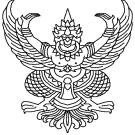 คำสั่ง คณะ/ศูนย์/สำนัก/สถาบัน........................................ที่............. /………………เรื่อง  แต่งตั้งคณะกรรมการตรวจสอบพัสดุ ประจำปีงบประมาณ พ.ศ.2566...................………………………….......................ตาม พระราชบัญญัติการจัดซื้อจัดจ้างและการบริหารพัสดุภาครัฐ พ.ศ. ๒๕๖๐ ตามความมาตรา ๑๑๒ และ 113 ให้หน่วยงานของรัฐจัดให้มีการควบคุมและดูแลพัสดุที่อยู่ในความครอบครองให้มีการใช้และการบริหารพัสดุที่เหมาะสม คุ้มค่า และเกิดประโยชน์ต่อหน่วยงานของรัฐมากที่สุด ซึ่งรวมถึงการเก็บ การบันทึก การเบิกจ่าย การยืม การตรวจสอบ การบำรุงรักษา และการจําหน่ายพัสดุ ให้เป็นไปตามระเบียบที่รัฐมนตรีกําหนด  และตามนัยส่วนที่ ๓ การบำรุงรักษา การตรวจสอบ  และความตามนัย ข้อ ๒๑๓  แห่งระเบียบกระทรวงการคลัง ว่าด้วยการจัดซื้อจัดจ้างและการบริหารพัสดุภาครัฐ พ.ศ.๒๕๖๐ หน่วยงานของรัฐต้องแต่งตั้งผู้รับผิดชอบในการตรวจสอบพัสดุซึ่งมิใช่เป็นเจ้าหน้าที่ตามความจำเป็น เพื่อตรวจสอบพัสดุใน 1 งวดปีที่ผ่านมาและตรวจนับพัสดุประเภทที่คงเหลืออยู่เพียงวันสิ้นงวด นั้น อาศัยอำนาจตามความในระเบียบกระทรวงการคลังว่าด้วยการจัดซื้อจัดจ้างและการบริหารพัสดุภาครัฐ พ.ศ. 2560 ข้อ 213  จึงขอแต่งตั้งผู้มีรายนามดังต่อไปนี้เป็น คณะกรรมการตรวจสอบพัสดุประจำปี พ.ศ.๒๕๖๖ ๑.......................................................................	ประธานกรรมการ๒........................................................................	กรรมการ๓........................................................................	กรรมการและเลขานุการให้ผู้รับผิดชอบฯ ที่ได้รับแต่งตั้ง มีอำนาจหน้าที่ ดังนี้ 1. ดำเนินการตรวจสอบพัสดุ ว่ามีการรับจ่ายพัสดุถูกต้องหรือไม่ พัสดุคงเหลือมีตัวอยู่ตรงตามบัญชีหรือทะเบียนหรือไม่  มีพัสดุใดชำรุด เสื่อมสภาพ หรือสูญไปเพราะเหตุใด หรือพัสดุใดไม่จำเป็นต้องใช้ในราชการต่อไป2. ให้เริ่มดำเนินการตรวจสอบพัสดุในวันเปิดทำการวันแรกของปีงบประมาณเป็นต้นไป  ทั้งนี้ งวดที่ตรวจสอบพัสดุ ตั้งแต่วันที่ ๑ ตุลาคม ๒๕๖๕ จนถึงวันที่ ๓๐ กันยายน ๒๕๖๖ และะตรวจนับพัสดุประเภทที่  คงเหลืออยู่เพียงวันสิ้นงวดนั้น 3. การดำเนินการตามข้อ 1 และข้อ 2 ต้องแล้วเสร็จและเสนอรายงานผลการตรวจสอบดังกล่าวต่อผู้แต่งตั้งภายใน 30 วันทำการ นับแต่วันเริ่มดำเนินการตรวจสอบพัสดุนั้น ทั้งนี้ ตั้งแต่บัดนี้เป็นต้นไปสั่ง  ณ  วันที่............เดือน........................ พ.ศ.....................(…………………………………………….)คณบดี/ผู้อำนวยการศูนย์/สำนัก/สถาบัน.................................คำอธิบายเพิ่มเติม	             ๑. คณะกรรมการต้องเป็นข้าราชการ พนักงานมหาวิทยาลัย พนักงานราชการ และลูกจ้างประจำ           		 ๒. องค์ประกอบคณะกรรมการ ประธาน ๑ คน กรรมการอย่างน้อย ๒ คน (กรรมการมากกว่านี้ได้ แต่ต้องเป็น                                 จำนวนเลขคี่ เช่น ๓, ๕, ๗, ๙)			 ๓. กรรมการ ต้องไม่เป็นหัวหน้าเจ้าหน้าที่พัสดุและเจ้าหน้าที่พัสดุ	 ๔. ยกเว้นสำนักงานอธิการบดี กองกลาง กองนโยบายและแผนและกองพัฒนานักศึกษาให้เป็นคำสั่งมหาวิทยาลัยฯ* กรรมการสามารถแต่งตั้ง 1 คน หรือหลายคนตามความจำเป็นของหน่วยงาน